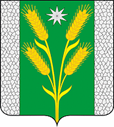 АДМИНИСТРАЦИЯ БЕЗВОДНОГО СЕЛЬСКОГО ПОСЕЛЕНИЯКУРГАНИНСКОГО РАЙОНАПОСТАНОВЛЕНИЕот 05.10.2022									№ 115пос.СтепнойО внесении изменений в постановление администрации Безводного сельского поселения Курганинского района от 23 октября 2021 г. № 163 «Об утверждении муниципальной программы «Развитие коммунального хозяйства Безводного сельского поселения Курганинского района» на 2022-2024 годы»В соответствие со статьей 179 Бюджетного кодекса Российской Федерации, постановлением администрации Безводного сельского поселения Курганинского района от 27 июня 2014 г. № 97 «Об утверждении Порядка принятия решения о разработке, формировании, реализации и оценки эффективности реализации муниципальных программ Безводного сельского поселения Курганинского района», п о с т а н о в л я ю:Внести в изменения в постановление администрации Безводного сельского поселения Курганинского района от 23 октября 2021 г. № 163 «Об утверждении муниципальной программы «Развитие коммунального хозяйства Безводного сельского поселения Курганинского района» на 2022-2024 годы» (приложение).Опубликовать настоящее постановление в периодическом печатном средстве массовой информации органов местного самоуправления Курганинского района «Вестник органов местного самоуправления Безводного сельского поселения Курганинского района» и разместить на официальном Интернет-сайте администрации Безводного сельского поселения Курганинского района.Настоящее постановление вступает в силу со дня подписания и не ранее его официального опубликования.Глава Безводного сельскогопоселения Курганинского района					Н.Н. БарышниковаПриложениек постановлению администрацииБезводного сельского поселенияКурганинского районаот 05.10.2022 № 115«ПриложениеУТВЕРЖДЕНАпостановлением администрацииБезводного сельского поселенияКурганинского районаот 23.10.2021 № 163(в новой редакции постановленияадминистрации Безводногосельского поселенияКурганинского районаот №МУНИЦИПАЛЬНАЯ ПРОГРАММА«Развитие коммунального хозяйства Безводного сельского поселения Курганинского района» на 2022-2024 годыПАСПОРТ муниципальной программы «Развитие коммунального хозяйства Безводного сельского поселения Курганинского района» на 2022-2024 годыХарактеристика текущего состояния коммунального хозяйства и прогноз его развития в результате реализации муниципальной программыБольшинство поселений испытывают ограничения в своем социально-экономическом развитии, связанные с тем, что имеющаяся жилищно-коммунальная инфраструктура не отвечает требованиям нового времени и не позволяет обеспечивать достойное качество жизни населения.В настоящее время состояние инженерной инфраструктуры Безводного сельского поселения характеризуется высокой степенью физического износа, надежность систем жизнеобеспечения находится на низком уровне, количество аварий и повреждений в жилищно-коммунальном комплексе неуклонно возрастает.Наиболее острые проблемы связаны с состоянием основных фондов водопроводного хозяйства. Низкий уровень внешних и внутренних инвестиций не обеспечивает своевременного выполнения капитального ремонта основных фондов организаций жилищно-коммунального хозяйства и приводит к дальнейшему снижению надежности работы коммунальных систем. В результате возрастает не только количество аварий и повреждений на один километр сетей, что является негативным социальным фактором, но и увеличиваются затраты на восстановление основных фондов. Большинство систем водоснабжения не имеет необходимых сооружений и технологического оборудования для улучшения качества воды, уличная водопроводная сеть находится в аварийном состоянии. В условиях стремительного роста потребления топливно-энергетических ресурсов природный газ является наиболее надежным источником энергоснабжения и экономичным видом топлива. Поэтому особенно актуальными становятся вопросы газификации жилых домов, объектов социальной сферы и народного хозяйства. Реализация Программы позволит обеспечить рост темпов газификации в поселении, ослабит социальную напряженность в обществе, будет способствовать повышению жизненного уровня населения.Цели, задачи и целевые показатели, сроки и этапы реализации муниципальной программыОсновной целью муниципальной программы является повышение уровня жизни населения, проживающего в поселении посредством развития общественной инфраструктуры.Срок реализации муниципальной программы - 2022-2024 годы.В связи с тем, что основная часть мероприятий муниципальной программы связана с постоянным выполнением полномочий муниципального образования – сельского поселения, выделение этапов реализации муниципальной программы не предусмотрено.В ходе исполнения муниципальной программы будет производиться корректировка параметров и планов ее реализации в рамках бюджетного процесса с учетом тенденций социально-экономического и территориального развития поселения.Перечень и краткое описание подпрограммПодпрограмма 1 «Развитие водопроводно-канализационного комплекса» направлена на повышение качества уровня жизни населения, проживающего в Безводном сельском поселении Курганинского района.В рамках подпрограммы предусмотрены мероприятия по развитию водопроводно-канализационного комплекса.Подпрограмма 2 «Развитие топливно-энергетического комплекса» направлена на повышение качества уровня жизни населения, проживающего в Безводном сельском поселении Курганинского района.В рамках подпрограммы предусмотрены мероприятия по развитию топливно-энергетического комплекса.Перечень основных мероприятий муниципальной программы Обоснование ресурсного обеспечения муниципальной программыФинансирование мероприятий муниципальной программы предполагается осуществлять за счет средств бюджета Безводного сельского поселения Курганинского района.Общий объем финансовых ресурсов, выделяемых на реализацию Программы, составляет 3049,0 тыс. рублей, в том числе:Методика оценки эффективности реализации муниципальной программыМетодика оценки эффективности реализации муниципальной программы основывается на принципе сопоставления фактически достигнутых значений целевых показателей с их плановыми значениями по результатам отчетного года.Механизм реализации муниципальной программы и контроль за ее исполнениемТекущее управление Программой и ответственность за реализацию её мероприятий осуществляет координатор Программы – администрация Безводного сельского поселения (далее - Администрация).Администрация в процессе реализации Программы:обеспечивает разработку муниципальной программы;формирует структуру муниципальной программы;организует реализацию муниципальной программы;принимает решение о необходимости внесения в установленном порядке изменений в муниципальную программу;несет ответственность за достижение целевых показателей муниципальной программы;осуществляет подготовку предложений по объемам и источникам финансирования реализации муниципальной программы;разрабатывает формы отчетности, необходимые для проведения мониторинга реализации муниципальной программы, устанавливает сроки их предоставления;осуществляет мониторинг и анализ отчетности;ежегодно проводит оценку эффективности реализации муниципальной программы;готовит ежегодный доклад о ходе реализации муниципальной программы и оценке эффективности ее реализации (далее - доклад о ходе реализации муниципальной программы);размещает информацию о ходе реализации и достигнутых результатах муниципальной программы на официальном сайте администрации Безводного сельского поселения в информационно-телекоммуникационной сети Интернет;несет ответственность за нецелевое использование бюджетных средств муниципальной программы.Заместитель главы Безводного сельского поселения Курганинского района								 И.В. ЧерныхяПриложение 1к муниципальной программеПОДПРОГРАММА«Развитие водопроводно-канализационного комплекса»ПАСПОРТ Подпрограммы «Развитие водопроводно-канализационного комплекса»Характеристика текущего состояния коммунального хозяйства и прогноз его развития в результате реализации муниципальной программыБольшинство поселений испытывают ограничения в своем социально-экономическом развитии, связанные с тем, что имеющаяся жилищно-коммунальная инфраструктура не отвечает требованиям нового времени и не позволяет обеспечивать достойное качество жизни населения.В настоящее время состояние инженерной инфраструктуры Безводного сельского поселения характеризуется высокой степенью физического износа, надежность систем жизнеобеспечения находится на низком уровне, количество аварий и повреждений в жилищно-коммунальном комплексе неуклонно возрастает.Наиболее острые проблемы связаны с состоянием основных фондов водопроводного хозяйства. Низкий уровень внешних и внутренних инвестиций не обеспечивает своевременного выполнения капитального ремонта основных фондов организаций жилищно-коммунального хозяйства и приводит к дальнейшему снижению надежности работы коммунальных систем. В результате возрастает не только количество аварий и повреждений на один километр сетей, что является негативным социальным фактором, но и увеличиваются затраты на восстановление основных фондов. Большинство систем водоснабжения не имеет необходимых сооружений и технологического оборудования для улучшения качества воды, уличная водопроводная сеть находится в аварийном состоянии.Цели, задачи и целевые показатели, сроки и этапы реализации подпрограммыОсновной целью подпрограммы является повышение уровня жизни населения, проживающего в поселении посредством развития общественной инфраструктуры.Срок реализации подпрограммы: 2022-2024 годы.В связи с тем, что основная часть мероприятий подпрограммы связана с постоянным выполнением полномочий муниципального образования - сельского поселения, выделение этапов реализации муниципальной подпрограммы не предусмотрено.В ходе исполнения подпрограммы будет производиться корректировка параметров и планов ее реализации в рамках бюджетного процесса с учетом тенденций социально-экономического и территориального развития поселения.Перечень мероприятий подпрограммы Обоснование ресурсного обеспечения подпрограммыФинансирование мероприятий подпрограммы предполагается осуществлять за счет средств бюджета Безводного сельского поселения Курганинского района.Общий объем финансовых ресурсов, выделяемых на реализацию подпрограммы, составляет 2542,2 тысяч рублей, в том числе:Механизм реализации подпрограммыСистема управления подпрограммой направлена на достижение поставленных целей и задач и повышение эффективности от проведения каждого мероприятия, а также на получение устойчивых результатов.Реализация мероприятий подпрограммы осуществляется посредством выделения бюджетных средств. Целевое назначение бюджетных средств - финансирование расходных обязательств, возникающих при выполнении полномочий органов местного самоуправления по вопросам местного значения в рамках реализации мероприятий, предусмотренных подпрограммой.Текущее управление подпрограммой осуществляет ее координатор -администрация Безводного сельского поселения Курганинского района.Координатор подпрограммы: обеспечивает разработку подпрограммы;формирует структуру подпрограммы;организует реализацию подпрограммы;принимает решение о необходимости внесения в установленном порядке изменений в муниципальную подпрограмму;несет ответственность за достижение целевых показателей подпрограммы;осуществляет подготовку предложений по объемам и источникам финансирования реализации подпрограммы;разрабатывает формы отчетности, необходимые для проведения мониторинга реализации подпрограммы, устанавливает сроки их предоставления;осуществляет мониторинг и анализ отчетности;ежегодно проводит оценку эффективности реализации подпрограммы;готовит ежегодный доклад о ходе реализации подпрограммы и оценке эффективности ее реализации (далее - доклад о ходе реализации подпрограммы);размещает информацию о ходе реализации и достигнутых результатах подпрограммы на официальном сайте администрации Безводного сельского поселения в информационно-телекоммуникационной сети Интернет;несет ответственность за нецелевое использование бюджетных средств подпрограммы.Приложение 2к муниципальной программеПОДПРОГРАММА №2«Развитие топливно-энергетического комплекса»ПАСПОРТподпрограммы «Развитие топливно-энергетического комплекса»Характеристика текущего состояния коммунального хозяйства и прогноз его развития в результате реализации муниципальной программыВ условиях стремительного роста потребления топливно-энергетических ресурсов природный газ является наиболее надежным источником энергоснабжения и экономичным видом топлива. Поэтому особенно актуальными становятся вопросы газификации жилых домов, объектов социальной сферы и народного хозяйства. Реализация Программы позволит обеспечить рост темпов газификации в поселении, ослабит социальную напряженность в обществе, будет способствовать повышению жизненного уровня населения.Цели, задачи и целевые показатели, сроки и этапы реализации подпрограммыОсновной целью подпрограммы является повышение уровня жизни населения, проживающего в поселении посредством развития общественной инфраструктуры.Срок реализации подпрограммы: 2022-2024 годы.В связи с тем, что основная часть мероприятий подпрограммы связана с постоянным выполнением полномочий муниципального образования – сельского поселения, выделение этапов реализации муниципальной подпрограммы не предусмотрено.В ходе исполнения подпрограммы будет производиться корректировка параметров и планов ее реализации в рамках бюджетного процесса с учетом тенденций социально-экономического и территориального развития поселения.Перечень мероприятий подпрограммыОбоснование ресурсного обеспечения подпрограммыФинансирование мероприятий подпрограммы предполагается осуществлять за счет средств бюджета Безводного сельского поселения Курганинского района.Общий объем финансовых ресурсов, выделяемых на реализацию подпрограммы, составляет 506,8 тысяч рублей, в том числе:Механизм реализации подпрограммыСистема управления подпрограммой направлена на достижение поставленных целей и задач и повышение эффективности от проведения каждого мероприятия, а также на получение устойчивых результатов.Реализация мероприятий подпрограммы осуществляется посредством выделения бюджетных средств. Целевое назначение бюджетных средств - финансирование расходных обязательств, возникающих при выполнении полномочий органов местного самоуправления по вопросам местного значения в рамках реализации мероприятий, предусмотренных подпрограммой.Текущее управление подпрограммой осуществляет ее координатор –администрация Безводного сельского поселения Курганинского района.Координатор подпрограммы:обеспечивает разработку подпрограммы;формирует структуру подпрограммы;организует реализацию подпрограммы;принимает решение о необходимости внесения в установленном порядке изменений в муниципальную подпрограмму;несет ответственность за достижение целевых показателей подпрограммы;осуществляет подготовку предложений по объемам и источникам финансирования реализации подпрограммы;разрабатывает формы отчетности, необходимые для проведения мониторинга реализации подпрограммы, устанавливает сроки их предоставления;осуществляет мониторинг и анализ отчетности; ежегодно проводит оценку эффективности реализации подпрограммы;готовит ежегодный доклад о ходе реализации подпрограммы и оценке эффективности ее реализации (далее - доклад о ходе реализации подпрограммы);размещает информацию о ходе реализации и достигнутых результатах подпрограммы на официальном сайте администрации Безводного сельского поселения в информационно-телекоммуникационной сети Интернет;несет ответственность за нецелевое использование бюджетных средств подпрограммы.Координатор муниципальной программыАдминистрация Безводного сельского поселения Курганинского районаПодпрограммы муниципальной программыПодпрограмма 1 «Развитие водопроводно-канализационного комплекса»;Подпрограмма 2 «Развитие топливно-энергетического комплекса»Цели муниципальной программыПовышение уровня жизни населения, проживающего в Безводном сельском поселении посредством развития инженерной инфраструктурыЗадачи муниципальной программыОсуществление ремонта, расширение, реконструкция, модернизация и техническое перевооружение инженерной инфраструктуры;развитие газификации населенных пунктов поселенияПеречень целевых показателей муниципальной программыПротяженность отремонтированных водопроводных сетей;Количество отремонтированных водозаборов;Количество объектов газопотребления, подлежащих техническому и аварийно-диспетчерскому обслуживаниюЭтапы и сроки реализации муниципальной программы2022-2024 годыОбъемы бюджетных ассигнований муниципальной программыОбъемы финансирования из бюджета поселения:3049,0 тыс. рублей, в том числе:2022 год - 1581,6 тыс. рублей;2023 год - 685,9 тыс. рублей;2024 год - 781,5 тыс. рублей;Участники муниципальной программыАдминистрация Безводного сельского поселения Курганинского районаКонтроль за выполнением муниципальной программыОсуществляет администрация Безводного сельского поселения Курганинского района№ п/пНаименование целевого показателяЕдиницаизмеренияЕдиницаизмеренияСтатусСтатусСтатусЗначение показателейЗначение показателейЗначение показателейЗначение показателейЗначение показателейЗначение показателей№ п/пНаименование целевого показателяЕдиницаизмеренияЕдиницаизмеренияСтатусСтатусСтатус2022 год2022 год2023 год2023 год2023 год2024 год12334445566671Муниципальная программа «Развитие коммунального хозяйства Безводного сельского поселения Курганинского района»Муниципальная программа «Развитие коммунального хозяйства Безводного сельского поселения Курганинского района»Муниципальная программа «Развитие коммунального хозяйства Безводного сельского поселения Курганинского района»Муниципальная программа «Развитие коммунального хозяйства Безводного сельского поселения Курганинского района»Муниципальная программа «Развитие коммунального хозяйства Безводного сельского поселения Курганинского района»Муниципальная программа «Развитие коммунального хозяйства Безводного сельского поселения Курганинского района»Муниципальная программа «Развитие коммунального хозяйства Безводного сельского поселения Курганинского района»Муниципальная программа «Развитие коммунального хозяйства Безводного сельского поселения Курганинского района»Муниципальная программа «Развитие коммунального хозяйства Безводного сельского поселения Курганинского района»Муниципальная программа «Развитие коммунального хозяйства Безводного сельского поселения Курганинского района»Муниципальная программа «Развитие коммунального хозяйства Безводного сельского поселения Курганинского района»Муниципальная программа «Развитие коммунального хозяйства Безводного сельского поселения Курганинского района»1.1Цели: Повышение уровня жизни населения, проживающего в Безводном сельском поселении Курганинского района посредством развития инженерной инфраструктурыЦели: Повышение уровня жизни населения, проживающего в Безводном сельском поселении Курганинского района посредством развития инженерной инфраструктурыЦели: Повышение уровня жизни населения, проживающего в Безводном сельском поселении Курганинского района посредством развития инженерной инфраструктурыЦели: Повышение уровня жизни населения, проживающего в Безводном сельском поселении Курганинского района посредством развития инженерной инфраструктурыЦели: Повышение уровня жизни населения, проживающего в Безводном сельском поселении Курганинского района посредством развития инженерной инфраструктурыЦели: Повышение уровня жизни населения, проживающего в Безводном сельском поселении Курганинского района посредством развития инженерной инфраструктурыЦели: Повышение уровня жизни населения, проживающего в Безводном сельском поселении Курганинского района посредством развития инженерной инфраструктурыЦели: Повышение уровня жизни населения, проживающего в Безводном сельском поселении Курганинского района посредством развития инженерной инфраструктурыЦели: Повышение уровня жизни населения, проживающего в Безводном сельском поселении Курганинского района посредством развития инженерной инфраструктурыЦели: Повышение уровня жизни населения, проживающего в Безводном сельском поселении Курганинского района посредством развития инженерной инфраструктурыЦели: Повышение уровня жизни населения, проживающего в Безводном сельском поселении Курганинского района посредством развития инженерной инфраструктурыЦели: Повышение уровня жизни населения, проживающего в Безводном сельском поселении Курганинского района посредством развития инженерной инфраструктуры1.2Задачи:осуществление ремонта, расширение, реконструкция, модернизация и техническое перевооружение инженерной инфраструктуры;развитие газификации населенных пунктов поселенияЗадачи:осуществление ремонта, расширение, реконструкция, модернизация и техническое перевооружение инженерной инфраструктуры;развитие газификации населенных пунктов поселенияЗадачи:осуществление ремонта, расширение, реконструкция, модернизация и техническое перевооружение инженерной инфраструктуры;развитие газификации населенных пунктов поселенияЗадачи:осуществление ремонта, расширение, реконструкция, модернизация и техническое перевооружение инженерной инфраструктуры;развитие газификации населенных пунктов поселенияЗадачи:осуществление ремонта, расширение, реконструкция, модернизация и техническое перевооружение инженерной инфраструктуры;развитие газификации населенных пунктов поселенияЗадачи:осуществление ремонта, расширение, реконструкция, модернизация и техническое перевооружение инженерной инфраструктуры;развитие газификации населенных пунктов поселенияЗадачи:осуществление ремонта, расширение, реконструкция, модернизация и техническое перевооружение инженерной инфраструктуры;развитие газификации населенных пунктов поселенияЗадачи:осуществление ремонта, расширение, реконструкция, модернизация и техническое перевооружение инженерной инфраструктуры;развитие газификации населенных пунктов поселенияЗадачи:осуществление ремонта, расширение, реконструкция, модернизация и техническое перевооружение инженерной инфраструктуры;развитие газификации населенных пунктов поселенияЗадачи:осуществление ремонта, расширение, реконструкция, модернизация и техническое перевооружение инженерной инфраструктуры;развитие газификации населенных пунктов поселенияЗадачи:осуществление ремонта, расширение, реконструкция, модернизация и техническое перевооружение инженерной инфраструктуры;развитие газификации населенных пунктов поселенияЗадачи:осуществление ремонта, расширение, реконструкция, модернизация и техническое перевооружение инженерной инфраструктуры;развитие газификации населенных пунктов поселения2.Целевые показатели:Целевые показатели:Целевые показатели:Целевые показатели:Целевые показатели:Целевые показатели:Целевые показатели:Целевые показатели:Целевые показатели:Целевые показатели:Целевые показатели:Целевые показатели:2.1Протяженность отремонтированных водопроводных сетейкм.км.3331,61,60,90,90,90,92.2Количество отремонтированных водозаборовшт.шт.3330000002.3Количество объектов газопотребления, подлежащих техническому и аварийно-диспетчерскому обслуживанию (Подводящий газопровод п. Андреедмитриевский)шт.шт.3331111113.ПодпрограммыПодпрограммыПодпрограммыПодпрограммыПодпрограммыПодпрограммыПодпрограммыПодпрограммыПодпрограммыПодпрограммыПодпрограммыПодпрограммы3.1Подпрограмма № 1«Развитие водопроводно-канализационного комплекса»Подпрограмма № 1«Развитие водопроводно-канализационного комплекса»Подпрограмма № 1«Развитие водопроводно-канализационного комплекса»Подпрограмма № 1«Развитие водопроводно-канализационного комплекса»Подпрограмма № 1«Развитие водопроводно-канализационного комплекса»Подпрограмма № 1«Развитие водопроводно-канализационного комплекса»Подпрограмма № 1«Развитие водопроводно-канализационного комплекса»Подпрограмма № 1«Развитие водопроводно-канализационного комплекса»Подпрограмма № 1«Развитие водопроводно-канализационного комплекса»Подпрограмма № 1«Развитие водопроводно-канализационного комплекса»Подпрограмма № 1«Развитие водопроводно-канализационного комплекса»Подпрограмма № 1«Развитие водопроводно-канализационного комплекса»12334445566673.1.1Цели:Повышение уровня жизни населения, проживающего в Безводном сельском поселении Курганинского района посредством развития инженерной инфраструктурыЦели:Повышение уровня жизни населения, проживающего в Безводном сельском поселении Курганинского района посредством развития инженерной инфраструктурыЦели:Повышение уровня жизни населения, проживающего в Безводном сельском поселении Курганинского района посредством развития инженерной инфраструктурыЦели:Повышение уровня жизни населения, проживающего в Безводном сельском поселении Курганинского района посредством развития инженерной инфраструктурыЦели:Повышение уровня жизни населения, проживающего в Безводном сельском поселении Курганинского района посредством развития инженерной инфраструктурыЦели:Повышение уровня жизни населения, проживающего в Безводном сельском поселении Курганинского района посредством развития инженерной инфраструктурыЦели:Повышение уровня жизни населения, проживающего в Безводном сельском поселении Курганинского района посредством развития инженерной инфраструктурыЦели:Повышение уровня жизни населения, проживающего в Безводном сельском поселении Курганинского района посредством развития инженерной инфраструктурыЦели:Повышение уровня жизни населения, проживающего в Безводном сельском поселении Курганинского района посредством развития инженерной инфраструктурыЦели:Повышение уровня жизни населения, проживающего в Безводном сельском поселении Курганинского района посредством развития инженерной инфраструктурыЦели:Повышение уровня жизни населения, проживающего в Безводном сельском поселении Курганинского района посредством развития инженерной инфраструктурыЦели:Повышение уровня жизни населения, проживающего в Безводном сельском поселении Курганинского района посредством развития инженерной инфраструктуры3.1.2Задачи:осуществление ремонта, расширение, реконструкция, модернизация и техническое перевооружение инженерной инфраструктурыЗадачи:осуществление ремонта, расширение, реконструкция, модернизация и техническое перевооружение инженерной инфраструктурыЗадачи:осуществление ремонта, расширение, реконструкция, модернизация и техническое перевооружение инженерной инфраструктурыЗадачи:осуществление ремонта, расширение, реконструкция, модернизация и техническое перевооружение инженерной инфраструктурыЗадачи:осуществление ремонта, расширение, реконструкция, модернизация и техническое перевооружение инженерной инфраструктурыЗадачи:осуществление ремонта, расширение, реконструкция, модернизация и техническое перевооружение инженерной инфраструктурыЗадачи:осуществление ремонта, расширение, реконструкция, модернизация и техническое перевооружение инженерной инфраструктурыЗадачи:осуществление ремонта, расширение, реконструкция, модернизация и техническое перевооружение инженерной инфраструктурыЗадачи:осуществление ремонта, расширение, реконструкция, модернизация и техническое перевооружение инженерной инфраструктурыЗадачи:осуществление ремонта, расширение, реконструкция, модернизация и техническое перевооружение инженерной инфраструктурыЗадачи:осуществление ремонта, расширение, реконструкция, модернизация и техническое перевооружение инженерной инфраструктурыЗадачи:осуществление ремонта, расширение, реконструкция, модернизация и техническое перевооружение инженерной инфраструктуры3.1.3Целевые показатели:Целевые показатели:Целевые показатели:Целевые показатели:Целевые показатели:Целевые показатели:Целевые показатели:Целевые показатели:Целевые показатели:Целевые показатели:Целевые показатели:Целевые показатели:Протяженность отремонтированных водопроводных сетейкм.км.330,50,50,50,50,50,50,5Количество отремонтированных водозаборовшт.шт.3300000003.2Подпрограмма № 2 «Развитие топливно-энергетического комплекса»Подпрограмма № 2 «Развитие топливно-энергетического комплекса»Подпрограмма № 2 «Развитие топливно-энергетического комплекса»Подпрограмма № 2 «Развитие топливно-энергетического комплекса»Подпрограмма № 2 «Развитие топливно-энергетического комплекса»Подпрограмма № 2 «Развитие топливно-энергетического комплекса»Подпрограмма № 2 «Развитие топливно-энергетического комплекса»Подпрограмма № 2 «Развитие топливно-энергетического комплекса»Подпрограмма № 2 «Развитие топливно-энергетического комплекса»Подпрограмма № 2 «Развитие топливно-энергетического комплекса»Подпрограмма № 2 «Развитие топливно-энергетического комплекса»Подпрограмма № 2 «Развитие топливно-энергетического комплекса»3.2.1Цели:Повышение уровня жизни населения, проживающего в Безводном сельском поселении Курганинского района посредством развития инженерной инфраструктурыЦели:Повышение уровня жизни населения, проживающего в Безводном сельском поселении Курганинского района посредством развития инженерной инфраструктурыЦели:Повышение уровня жизни населения, проживающего в Безводном сельском поселении Курганинского района посредством развития инженерной инфраструктурыЦели:Повышение уровня жизни населения, проживающего в Безводном сельском поселении Курганинского района посредством развития инженерной инфраструктурыЦели:Повышение уровня жизни населения, проживающего в Безводном сельском поселении Курганинского района посредством развития инженерной инфраструктурыЦели:Повышение уровня жизни населения, проживающего в Безводном сельском поселении Курганинского района посредством развития инженерной инфраструктурыЦели:Повышение уровня жизни населения, проживающего в Безводном сельском поселении Курганинского района посредством развития инженерной инфраструктурыЦели:Повышение уровня жизни населения, проживающего в Безводном сельском поселении Курганинского района посредством развития инженерной инфраструктурыЦели:Повышение уровня жизни населения, проживающего в Безводном сельском поселении Курганинского района посредством развития инженерной инфраструктурыЦели:Повышение уровня жизни населения, проживающего в Безводном сельском поселении Курганинского района посредством развития инженерной инфраструктурыЦели:Повышение уровня жизни населения, проживающего в Безводном сельском поселении Курганинского района посредством развития инженерной инфраструктурыЦели:Повышение уровня жизни населения, проживающего в Безводном сельском поселении Курганинского района посредством развития инженерной инфраструктуры3.2.2Задачи: Развитие газификации населенных пунктов поселенияЗадачи: Развитие газификации населенных пунктов поселенияЗадачи: Развитие газификации населенных пунктов поселенияЗадачи: Развитие газификации населенных пунктов поселенияЗадачи: Развитие газификации населенных пунктов поселенияЗадачи: Развитие газификации населенных пунктов поселенияЗадачи: Развитие газификации населенных пунктов поселенияЗадачи: Развитие газификации населенных пунктов поселенияЗадачи: Развитие газификации населенных пунктов поселенияЗадачи: Развитие газификации населенных пунктов поселенияЗадачи: Развитие газификации населенных пунктов поселенияЗадачи: Развитие газификации населенных пунктов поселения3.2.3Целевые показатели:Целевые показатели:Целевые показатели:Целевые показатели:Целевые показатели:Целевые показатели:Целевые показатели:Целевые показатели:Целевые показатели:Целевые показатели:Целевые показатели:Целевые показатели:Количество объектов газопотребления, подлежащих техническому и аварийно-диспетчерскому обслуживаниюКоличество объектов газопотребления, подлежащих техническому и аварийно-диспетчерскому обслуживаниюшт.3111111114.Основные мероприятияОсновные мероприятияОсновные мероприятияОсновные мероприятияОсновные мероприятияОсновные мероприятияОсновные мероприятияОсновные мероприятияОсновные мероприятияОсновные мероприятияОсновные мероприятияОсновные мероприятия4.1Основное мероприятие №1Развитие комплекса мероприятий по модернизации, строительству, реконструкции и ремонту объектов водоснабжения, в том числе:Основное мероприятие №1Развитие комплекса мероприятий по модернизации, строительству, реконструкции и ремонту объектов водоснабжения, в том числе:Основное мероприятие №1Развитие комплекса мероприятий по модернизации, строительству, реконструкции и ремонту объектов водоснабжения, в том числе:Основное мероприятие №1Развитие комплекса мероприятий по модернизации, строительству, реконструкции и ремонту объектов водоснабжения, в том числе:Основное мероприятие №1Развитие комплекса мероприятий по модернизации, строительству, реконструкции и ремонту объектов водоснабжения, в том числе:Основное мероприятие №1Развитие комплекса мероприятий по модернизации, строительству, реконструкции и ремонту объектов водоснабжения, в том числе:Основное мероприятие №1Развитие комплекса мероприятий по модернизации, строительству, реконструкции и ремонту объектов водоснабжения, в том числе:Основное мероприятие №1Развитие комплекса мероприятий по модернизации, строительству, реконструкции и ремонту объектов водоснабжения, в том числе:Основное мероприятие №1Развитие комплекса мероприятий по модернизации, строительству, реконструкции и ремонту объектов водоснабжения, в том числе:Основное мероприятие №1Развитие комплекса мероприятий по модернизации, строительству, реконструкции и ремонту объектов водоснабжения, в том числе:Основное мероприятие №1Развитие комплекса мероприятий по модернизации, строительству, реконструкции и ремонту объектов водоснабжения, в том числе:Основное мероприятие №1Развитие комплекса мероприятий по модернизации, строительству, реконструкции и ремонту объектов водоснабжения, в том числе:4.1.1Цели: Повышение уровня жизни населения, проживающего в Безводном сельском поселении Курганинского района посредством развития инженерной инфраструктурыЦели: Повышение уровня жизни населения, проживающего в Безводном сельском поселении Курганинского района посредством развития инженерной инфраструктурыЦели: Повышение уровня жизни населения, проживающего в Безводном сельском поселении Курганинского района посредством развития инженерной инфраструктурыЦели: Повышение уровня жизни населения, проживающего в Безводном сельском поселении Курганинского района посредством развития инженерной инфраструктурыЦели: Повышение уровня жизни населения, проживающего в Безводном сельском поселении Курганинского района посредством развития инженерной инфраструктурыЦели: Повышение уровня жизни населения, проживающего в Безводном сельском поселении Курганинского района посредством развития инженерной инфраструктурыЦели: Повышение уровня жизни населения, проживающего в Безводном сельском поселении Курганинского района посредством развития инженерной инфраструктурыЦели: Повышение уровня жизни населения, проживающего в Безводном сельском поселении Курганинского района посредством развития инженерной инфраструктурыЦели: Повышение уровня жизни населения, проживающего в Безводном сельском поселении Курганинского района посредством развития инженерной инфраструктурыЦели: Повышение уровня жизни населения, проживающего в Безводном сельском поселении Курганинского района посредством развития инженерной инфраструктурыЦели: Повышение уровня жизни населения, проживающего в Безводном сельском поселении Курганинского района посредством развития инженерной инфраструктурыЦели: Повышение уровня жизни населения, проживающего в Безводном сельском поселении Курганинского района посредством развития инженерной инфраструктуры4.1.2Задачи:осуществление ремонта, расширение, реконструкция, модернизация и техническое перевооружение инженерной инфраструктурыЗадачи:осуществление ремонта, расширение, реконструкция, модернизация и техническое перевооружение инженерной инфраструктурыЗадачи:осуществление ремонта, расширение, реконструкция, модернизация и техническое перевооружение инженерной инфраструктурыЗадачи:осуществление ремонта, расширение, реконструкция, модернизация и техническое перевооружение инженерной инфраструктурыЗадачи:осуществление ремонта, расширение, реконструкция, модернизация и техническое перевооружение инженерной инфраструктурыЗадачи:осуществление ремонта, расширение, реконструкция, модернизация и техническое перевооружение инженерной инфраструктурыЗадачи:осуществление ремонта, расширение, реконструкция, модернизация и техническое перевооружение инженерной инфраструктурыЗадачи:осуществление ремонта, расширение, реконструкция, модернизация и техническое перевооружение инженерной инфраструктурыЗадачи:осуществление ремонта, расширение, реконструкция, модернизация и техническое перевооружение инженерной инфраструктурыЗадачи:осуществление ремонта, расширение, реконструкция, модернизация и техническое перевооружение инженерной инфраструктурыЗадачи:осуществление ремонта, расширение, реконструкция, модернизация и техническое перевооружение инженерной инфраструктурыЗадачи:осуществление ремонта, расширение, реконструкция, модернизация и техническое перевооружение инженерной инфраструктуры4.1.3Целевые показатели:Целевые показатели:Целевые показатели:Целевые показатели:Целевые показатели:Целевые показатели:Целевые показатели:Целевые показатели:Целевые показатели:Целевые показатели:Целевые показатели:Целевые показатели:Протяженность отремонтированных водопроводных сетейкм.км.330,50,50,50,50,50,50,5Количество отремонтированных водозаборовшт.шт.3300000004.2Основное мероприятие № 2«Организация газоснабжения населенных пунктов»Основное мероприятие № 2«Организация газоснабжения населенных пунктов»Основное мероприятие № 2«Организация газоснабжения населенных пунктов»Основное мероприятие № 2«Организация газоснабжения населенных пунктов»Основное мероприятие № 2«Организация газоснабжения населенных пунктов»Основное мероприятие № 2«Организация газоснабжения населенных пунктов»Основное мероприятие № 2«Организация газоснабжения населенных пунктов»Основное мероприятие № 2«Организация газоснабжения населенных пунктов»Основное мероприятие № 2«Организация газоснабжения населенных пунктов»Основное мероприятие № 2«Организация газоснабжения населенных пунктов»Основное мероприятие № 2«Организация газоснабжения населенных пунктов»Основное мероприятие № 2«Организация газоснабжения населенных пунктов»4.2.1Цели:Повышение уровня жизни населения, проживающего в Безводном сельском поселении посредством развития инженерной инфраструктурыЦели:Повышение уровня жизни населения, проживающего в Безводном сельском поселении посредством развития инженерной инфраструктурыЦели:Повышение уровня жизни населения, проживающего в Безводном сельском поселении посредством развития инженерной инфраструктурыЦели:Повышение уровня жизни населения, проживающего в Безводном сельском поселении посредством развития инженерной инфраструктурыЦели:Повышение уровня жизни населения, проживающего в Безводном сельском поселении посредством развития инженерной инфраструктурыЦели:Повышение уровня жизни населения, проживающего в Безводном сельском поселении посредством развития инженерной инфраструктурыЦели:Повышение уровня жизни населения, проживающего в Безводном сельском поселении посредством развития инженерной инфраструктурыЦели:Повышение уровня жизни населения, проживающего в Безводном сельском поселении посредством развития инженерной инфраструктурыЦели:Повышение уровня жизни населения, проживающего в Безводном сельском поселении посредством развития инженерной инфраструктурыЦели:Повышение уровня жизни населения, проживающего в Безводном сельском поселении посредством развития инженерной инфраструктурыЦели:Повышение уровня жизни населения, проживающего в Безводном сельском поселении посредством развития инженерной инфраструктурыЦели:Повышение уровня жизни населения, проживающего в Безводном сельском поселении посредством развития инженерной инфраструктуры4.2.2Задачи:Развитие газификации населенных пунктов поселенияЗадачи:Развитие газификации населенных пунктов поселенияЗадачи:Развитие газификации населенных пунктов поселенияЗадачи:Развитие газификации населенных пунктов поселенияЗадачи:Развитие газификации населенных пунктов поселенияЗадачи:Развитие газификации населенных пунктов поселенияЗадачи:Развитие газификации населенных пунктов поселенияЗадачи:Развитие газификации населенных пунктов поселенияЗадачи:Развитие газификации населенных пунктов поселенияЗадачи:Развитие газификации населенных пунктов поселенияЗадачи:Развитие газификации населенных пунктов поселенияЗадачи:Развитие газификации населенных пунктов поселения4.2.3Целевые показатели:Целевые показатели:Целевые показатели:Целевые показатели:Целевые показатели:Целевые показатели:Целевые показатели:Целевые показатели:Целевые показатели:Целевые показатели:Целевые показатели:Целевые показатели:Количество объектов газопотребления, подлежащих техническому и аварийно-диспетчерскому обслуживаниюшт.шт.331111111№ п/пНаименование мероприятияИсточники финансированияОбъем финансирования, всего (тыс. руб.)В том числе по годамВ том числе по годамВ том числе по годамНепосредственный результат реализации мероприятияУчастник муниципальной программы (муниципальный заказчик, ГРБС)№ п/пНаименование мероприятияИсточники финансированияОбъем финансирования, всего (тыс. руб.)202220232024Непосредственный результат реализации мероприятияУчастник муниципальной программы (муниципальный заказчик, ГРБС)1234567891.Основное мероприятие №1Развитие комплекса мероприятий по модернизации , строительству , реконструкции и ремонту объектов водоснабжения ,в том числе:Всего1342,2200,0523,3618,9Повышение уровня жизни населения, проживающего в Безводном сельском поселении Курганинского районаУлучшение обеспечения населения питьевой водойОбеспечение населения природным газомАдминистрация Безводного сельского поселения1.Основное мероприятие №1Развитие комплекса мероприятий по модернизации , строительству , реконструкции и ремонту объектов водоснабжения ,в том числе:Местный бюджет1342,2200,0523,3618,9Повышение уровня жизни населения, проживающего в Безводном сельском поселении Курганинского районаУлучшение обеспечения населения питьевой водойОбеспечение населения природным газомАдминистрация Безводного сельского поселения1.1МероприятиеМероприятия по развитию водопроводно- канализационного комплекса Всего1342,2200,0523,3618,9Повышение уровня жизни населения, проживающего в Безводном сельском поселении Курганинского районаУлучшение обеспечения населения питьевой водойОбеспечение населения природным газомАдминистрация Безводного сельского поселения1.1МероприятиеМероприятия по развитию водопроводно- канализационного комплекса Местный бюджет1342,2200,0523,3618,9Повышение уровня жизни населения, проживающего в Безводном сельском поселении Курганинского районаУлучшение обеспечения населения питьевой водойОбеспечение населения природным газомАдминистрация Безводного сельского поселения2.Основное мероприятие №2Мероприятия по реализации инициативных проектов ,в том числе:Всего1200,00,000,000,00Повышение уровня жизни населения, проживающего в Безводном сельском поселении Курганинского районаУлучшение обеспечения населения питьевой водойОбеспечение населения природным газомАдминистрация Безводного сельского поселения2.Основное мероприятие №2Мероприятия по реализации инициативных проектов ,в том числе:Местный бюджет120,00,000,000,00Повышение уровня жизни населения, проживающего в Безводном сельском поселении Курганинского районаУлучшение обеспечения населения питьевой водойОбеспечение населения природным газомАдминистрация Безводного сельского поселения2.Основное мероприятие №2Мероприятия по реализации инициативных проектов ,в том числе:Районный бюджет1080,00,000,000,00Повышение уровня жизни населения, проживающего в Безводном сельском поселении Курганинского районаУлучшение обеспечения населения питьевой водойОбеспечение населения природным газомАдминистрация Безводного сельского поселения2.1МероприятиеРеализация мероприятий инициативного проекта Безводного сельского поселения Ремонт водопроводной сети по ул. Заводская в поселке Щебенозаводской Безводного сельского поселения Курганинского районаВсего1200,00,000,000,00Повышение уровня жизни населения, проживающего в Безводном сельском поселении Курганинского районаУлучшение обеспечения населения питьевой водойОбеспечение населения природным газомАдминистрация Безводного сельского поселения2.1МероприятиеРеализация мероприятий инициативного проекта Безводного сельского поселения Ремонт водопроводной сети по ул. Заводская в поселке Щебенозаводской Безводного сельского поселения Курганинского районаМестный бюджет120,00,000,000,00Повышение уровня жизни населения, проживающего в Безводном сельском поселении Курганинского районаУлучшение обеспечения населения питьевой водойОбеспечение населения природным газомАдминистрация Безводного сельского поселения2.1МероприятиеРеализация мероприятий инициативного проекта Безводного сельского поселения Ремонт водопроводной сети по ул. Заводская в поселке Щебенозаводской Безводного сельского поселения Курганинского районаРайонный бюджет1080,00,000,000,00Повышение уровня жизни населения, проживающего в Безводном сельском поселении Курганинского районаУлучшение обеспечения населения питьевой водойОбеспечение населения природным газомАдминистрация Безводного сельского поселения3.Основное мероприятие №3Организация газоснабжения населенных пунктов»Всего506,8181,6162,6162,6Повышение уровня жизни населения, проживающего в Безводном сельском поселении Курганинского районаУлучшение обеспечения населения питьевой водойОбеспечение населения природным газомАдминистрация Безводного сельского поселения3.Основное мероприятие №3Организация газоснабжения населенных пунктов»Местный бюджет506,8181,6162,6162,6Повышение уровня жизни населения, проживающего в Безводном сельском поселении Курганинского районаУлучшение обеспечения населения питьевой водойОбеспечение населения природным газомАдминистрация Безводного сельского поселения3.1.МероприятиеМероприятия по развитию топливно- канализационного комплекса Всего506,8181,6162,6162,6Повышение уровня жизни населения, проживающего в Безводном сельском поселении Курганинского районаУлучшение обеспечения населения питьевой водойОбеспечение населения природным газомАдминистрация Безводного сельского поселения3.1.МероприятиеМероприятия по развитию топливно- канализационного комплекса Местный бюджет506,8181,6162,6162,6Повышение уровня жизни населения, проживающего в Безводном сельском поселении Курганинского районаУлучшение обеспечения населения питьевой водойОбеспечение населения природным газомАдминистрация Безводного сельского поселенияИсточник финансированияОбщий объем финансовых ресурсов(тыс. рублей)В том числе по году реализацииВ том числе по году реализацииВ том числе по году реализацииИсточник финансированияОбщий объем финансовых ресурсов(тыс. рублей)2022 год2023 год2024 годМестный бюджет, из их 3049,01581,6685,9781,5Всего по программе3049,01581,6685,9781,5Координатор подпрограммыАдминистрация Безводного сельского поселения Курганинского районаЦели подпрограммыПовышение уровня жизни населения, проживающего в Безводном сельском поселении Курганинского района посредством развития инженерной инфраструктурыЗадачи подпрограммыОсуществление ремонта, расширение, реконструкция, модернизация и техническое перевооружение инженерной инфраструктуры.Перечень целевых показателей подпрограммыПротяженность отремонтированных водопроводных сетей;Количество отремонтированных водозаборовЭтапы и сроки реализации подпрограммы2022-2024 годыОбъемы бюджетных ассигнований подпрограммыОбъемы финансирования из бюджета поселения:2542,2 тыс. рублей, в том числе:2022 год - 1400,0 тыс. рублей;2023 год - 523,3 тыс. рублей;2024 год - 618,9 тыс. рублей;Участники подпрограммыадминистрация Безводного сельского поселения Курганинского районаКонтроль за выполнением подпрограммыОсуществляет администрация Безводного сельского поселения Курганинского района№ п/пНаименование целевого показателяЕдиница измеренияЕдиница измеренияСтатусЗначение показателейЗначение показателейЗначение показателейЗначение показателейЗначение показателей№ п/пНаименование целевого показателяЕдиница измеренияЕдиница измеренияСтатус2022 год2023 год2023 год2023 год2024 год12334566671подпрограмма «Развитие водопроводно-канализационного комплекса»подпрограмма «Развитие водопроводно-канализационного комплекса»подпрограмма «Развитие водопроводно-канализационного комплекса»подпрограмма «Развитие водопроводно-канализационного комплекса»подпрограмма «Развитие водопроводно-канализационного комплекса»подпрограмма «Развитие водопроводно-канализационного комплекса»подпрограмма «Развитие водопроводно-канализационного комплекса»подпрограмма «Развитие водопроводно-канализационного комплекса»подпрограмма «Развитие водопроводно-канализационного комплекса»1.1Цели: Повышение уровня жизни населения, проживающего в Безводном сельском поселении Курганинского района посредством развития инженерной инфраструктурыЦели: Повышение уровня жизни населения, проживающего в Безводном сельском поселении Курганинского района посредством развития инженерной инфраструктурыЦели: Повышение уровня жизни населения, проживающего в Безводном сельском поселении Курганинского района посредством развития инженерной инфраструктурыЦели: Повышение уровня жизни населения, проживающего в Безводном сельском поселении Курганинского района посредством развития инженерной инфраструктурыЦели: Повышение уровня жизни населения, проживающего в Безводном сельском поселении Курганинского района посредством развития инженерной инфраструктурыЦели: Повышение уровня жизни населения, проживающего в Безводном сельском поселении Курганинского района посредством развития инженерной инфраструктурыЦели: Повышение уровня жизни населения, проживающего в Безводном сельском поселении Курганинского района посредством развития инженерной инфраструктурыЦели: Повышение уровня жизни населения, проживающего в Безводном сельском поселении Курганинского района посредством развития инженерной инфраструктурыЦели: Повышение уровня жизни населения, проживающего в Безводном сельском поселении Курганинского района посредством развития инженерной инфраструктуры1.2Задачи:осуществление ремонта, расширение, реконструкция, модернизация и техническое перевооружение инженерной инфраструктурыЗадачи:осуществление ремонта, расширение, реконструкция, модернизация и техническое перевооружение инженерной инфраструктурыЗадачи:осуществление ремонта, расширение, реконструкция, модернизация и техническое перевооружение инженерной инфраструктурыЗадачи:осуществление ремонта, расширение, реконструкция, модернизация и техническое перевооружение инженерной инфраструктурыЗадачи:осуществление ремонта, расширение, реконструкция, модернизация и техническое перевооружение инженерной инфраструктурыЗадачи:осуществление ремонта, расширение, реконструкция, модернизация и техническое перевооружение инженерной инфраструктурыЗадачи:осуществление ремонта, расширение, реконструкция, модернизация и техническое перевооружение инженерной инфраструктурыЗадачи:осуществление ремонта, расширение, реконструкция, модернизация и техническое перевооружение инженерной инфраструктурыЗадачи:осуществление ремонта, расширение, реконструкция, модернизация и техническое перевооружение инженерной инфраструктуры2.Целевые показатели:Целевые показатели:Целевые показатели:Целевые показатели:Целевые показатели:Целевые показатели:Целевые показатели:Целевые показатели:Целевые показатели:2.1Протяженность отремонтированных водопроводных сетейПротяженность отремонтированных водопроводных сетейкм30,50,50,50,50,52.2Количество отремонтированных водозаборовКоличество отремонтированных водозаборовшт.3000003.0Основные мероприятия Основные мероприятия Основные мероприятия Основные мероприятия Основные мероприятия Основные мероприятия Основные мероприятия Основные мероприятия Основные мероприятия 3.1Основное мероприятие №1Развитие комплекса мероприятий по модернизации , строительству , реконструкции и ремонту объектов водоснабжения Основное мероприятие №1Развитие комплекса мероприятий по модернизации , строительству , реконструкции и ремонту объектов водоснабжения Основное мероприятие №1Развитие комплекса мероприятий по модернизации , строительству , реконструкции и ремонту объектов водоснабжения Основное мероприятие №1Развитие комплекса мероприятий по модернизации , строительству , реконструкции и ремонту объектов водоснабжения Основное мероприятие №1Развитие комплекса мероприятий по модернизации , строительству , реконструкции и ремонту объектов водоснабжения Основное мероприятие №1Развитие комплекса мероприятий по модернизации , строительству , реконструкции и ремонту объектов водоснабжения Основное мероприятие №1Развитие комплекса мероприятий по модернизации , строительству , реконструкции и ремонту объектов водоснабжения Основное мероприятие №1Развитие комплекса мероприятий по модернизации , строительству , реконструкции и ремонту объектов водоснабжения Основное мероприятие №1Развитие комплекса мероприятий по модернизации , строительству , реконструкции и ремонту объектов водоснабжения 3.1.1Цели:Повышение уровня жизни населения, проживающего в Безводном сельском поселении Курганинского района посредством развития инженерной инфраструктурыЦели:Повышение уровня жизни населения, проживающего в Безводном сельском поселении Курганинского района посредством развития инженерной инфраструктурыЦели:Повышение уровня жизни населения, проживающего в Безводном сельском поселении Курганинского района посредством развития инженерной инфраструктурыЦели:Повышение уровня жизни населения, проживающего в Безводном сельском поселении Курганинского района посредством развития инженерной инфраструктурыЦели:Повышение уровня жизни населения, проживающего в Безводном сельском поселении Курганинского района посредством развития инженерной инфраструктурыЦели:Повышение уровня жизни населения, проживающего в Безводном сельском поселении Курганинского района посредством развития инженерной инфраструктурыЦели:Повышение уровня жизни населения, проживающего в Безводном сельском поселении Курганинского района посредством развития инженерной инфраструктурыЦели:Повышение уровня жизни населения, проживающего в Безводном сельском поселении Курганинского района посредством развития инженерной инфраструктурыЦели:Повышение уровня жизни населения, проживающего в Безводном сельском поселении Курганинского района посредством развития инженерной инфраструктуры3.1.2Задачи:осуществление ремонта, расширение, реконструкция, модернизация и техническое перевооружение инженерной инфраструктурыЗадачи:осуществление ремонта, расширение, реконструкция, модернизация и техническое перевооружение инженерной инфраструктурыЗадачи:осуществление ремонта, расширение, реконструкция, модернизация и техническое перевооружение инженерной инфраструктурыЗадачи:осуществление ремонта, расширение, реконструкция, модернизация и техническое перевооружение инженерной инфраструктурыЗадачи:осуществление ремонта, расширение, реконструкция, модернизация и техническое перевооружение инженерной инфраструктурыЗадачи:осуществление ремонта, расширение, реконструкция, модернизация и техническое перевооружение инженерной инфраструктурыЗадачи:осуществление ремонта, расширение, реконструкция, модернизация и техническое перевооружение инженерной инфраструктурыЗадачи:осуществление ремонта, расширение, реконструкция, модернизация и техническое перевооружение инженерной инфраструктурыЗадачи:осуществление ремонта, расширение, реконструкция, модернизация и техническое перевооружение инженерной инфраструктуры3.1.3Целевые показатели:Целевые показатели:Целевые показатели:Целевые показатели:Целевые показатели:Целевые показатели:Целевые показатели:Целевые показатели:Целевые показатели:Протяженность отремонтированных водопроводных сетейПротяженность отремонтированных водопроводных сетейкм30,50,50,50,50,5Количество отремонтированных водозаборовКоличество отремонтированных водозаборовшт.300000№ п/пНаименование мероприятияИсточники финансированияОбъем финансирования, всего (тыс. руб.)В том числе по годамВ том числе по годамВ том числе по годамНепосредственный результат реализации мероприятияУчастник муниципальной программы (муниципальный заказчик, ГРБС)№ п/пНаименование мероприятияИсточники финансированияОбъем финансирования, всего (тыс. руб.)202220232024Непосредственный результат реализации мероприятияУчастник муниципальной программы (муниципальный заказчик, ГРБС)1.мероприятие №1Мероприятия по развитию водопроводно-канализационного комплексавсего1342,2200,0523,3618,9Улучшение обеспечения населения питьевой водой Администрация Безводного сельского поселения 1.мероприятие №1Мероприятия по развитию водопроводно-канализационного комплексаМестный бюджет1342,2200,0523,3618,9Улучшение обеспечения населения питьевой водой Администрация Безводного сельского поселения 2.мероприятие №2Реализация мероприятий инициативного проекта Безводного сельского поселения Ремонт водопроводной сети по ул. Заводская в поселке Щебенозаводской Безводного сельского поселения Курганинского районавсего1200,01200,00,000,00Улучшение обеспечения населения питьевой водой Администрация Безводного сельского поселения 2.мероприятие №2Реализация мероприятий инициативного проекта Безводного сельского поселения Ремонт водопроводной сети по ул. Заводская в поселке Щебенозаводской Безводного сельского поселения Курганинского районаМестный бюджет120,0120,00,000,00Улучшение обеспечения населения питьевой водой Администрация Безводного сельского поселения 2.мероприятие №2Реализация мероприятий инициативного проекта Безводного сельского поселения Ремонт водопроводной сети по ул. Заводская в поселке Щебенозаводской Безводного сельского поселения Курганинского районаРайонный бюджет1080,01080,00,000,00Улучшение обеспечения населения питьевой водой Администрация Безводного сельского поселения 2.мероприятие №2Реализация мероприятий инициативного проекта Безводного сельского поселения Ремонт водопроводной сети по ул. Заводская в поселке Щебенозаводской Безводного сельского поселения Курганинского районаУлучшение обеспечения населения питьевой водой Администрация Безводного сельского поселения Источник финансированияОбщий объем финансовых ресурсов(тыс. рублей)В том числе по году реализацииВ том числе по году реализацииВ том числе по году реализацииИсточник финансированияОбщий объем финансовых ресурсов(тыс. рублей)2022 год2023 год2024 год12345Всего по программе, в том числе:2542,21400,0523,3618,9Местный бюджет 1462,2320,0523,3618,9Районный бюджет1080,01080,000,000,00Координатор подпрограммыАдминистрация Безводного сельского поселения Курганинского районаЦели подпрограммыПовышение уровня жизни населения, проживающего в Безводном сельском поселении Курганинского района посредством развития инженерной инфраструктурыЗадачи подпрограммыРазвитие газификации населенных пунктов поселенияЭтапы и сроки реализации подпрограммы2022 -2024 годыОбъемы бюджетных ассигнований подпрограммыОбъемы финансирования из бюджета поселения:506,8 тыс. рублей, в том числе:2022 год - 181,6 тыс. рублей;2023 год - 162,6 тыс. рублей;2024 год - 162,6 тыс. рублей;Участники подпрограммыадминистрация Безводного сельского поселения Курганинского районаКонтроль за выполнением подпрограммыОсуществляет администрация Безводного сельского поселения Курганинского района№ п/пНаименование целевого показателяЕдиница измеренияЕдиница измеренияСтатусЗначение показателейЗначение показателейЗначение показателейЗначение показателейЗначение показателей№ п/пНаименование целевого показателяЕдиница измеренияЕдиница измеренияСтатус2022 год2023 год2023 год2023 год2024 год12334566671подпрограмма «Развитие топливно-энергетического комплекса» подпрограмма «Развитие топливно-энергетического комплекса» подпрограмма «Развитие топливно-энергетического комплекса» подпрограмма «Развитие топливно-энергетического комплекса» подпрограмма «Развитие топливно-энергетического комплекса» подпрограмма «Развитие топливно-энергетического комплекса» подпрограмма «Развитие топливно-энергетического комплекса» подпрограмма «Развитие топливно-энергетического комплекса» подпрограмма «Развитие топливно-энергетического комплекса» 1.1Цели: Повышение уровня жизни населения, проживающего в Безводном сельском поселении Курганинского района посредством развития инженерной инфраструктурыЦели: Повышение уровня жизни населения, проживающего в Безводном сельском поселении Курганинского района посредством развития инженерной инфраструктурыЦели: Повышение уровня жизни населения, проживающего в Безводном сельском поселении Курганинского района посредством развития инженерной инфраструктурыЦели: Повышение уровня жизни населения, проживающего в Безводном сельском поселении Курганинского района посредством развития инженерной инфраструктурыЦели: Повышение уровня жизни населения, проживающего в Безводном сельском поселении Курганинского района посредством развития инженерной инфраструктурыЦели: Повышение уровня жизни населения, проживающего в Безводном сельском поселении Курганинского района посредством развития инженерной инфраструктурыЦели: Повышение уровня жизни населения, проживающего в Безводном сельском поселении Курганинского района посредством развития инженерной инфраструктурыЦели: Повышение уровня жизни населения, проживающего в Безводном сельском поселении Курганинского района посредством развития инженерной инфраструктурыЦели: Повышение уровня жизни населения, проживающего в Безводном сельском поселении Курганинского района посредством развития инженерной инфраструктуры1.2Задачи: Развитие газификации населенных пунктов поселенияЗадачи: Развитие газификации населенных пунктов поселенияЗадачи: Развитие газификации населенных пунктов поселенияЗадачи: Развитие газификации населенных пунктов поселенияЗадачи: Развитие газификации населенных пунктов поселенияЗадачи: Развитие газификации населенных пунктов поселенияЗадачи: Развитие газификации населенных пунктов поселенияЗадачи: Развитие газификации населенных пунктов поселенияЗадачи: Развитие газификации населенных пунктов поселения2.Целевые показатели:Целевые показатели:Целевые показатели:Целевые показатели:Целевые показатели:Целевые показатели:Целевые показатели:Целевые показатели:Целевые показатели:2.1Количество объектов газопотребления , подлежащих техническому и аварийно-диспетчерскому обслуживанию Количество объектов газопотребления , подлежащих техническому и аварийно-диспетчерскому обслуживанию км3111113.0Основные мероприятия Основные мероприятия Основные мероприятия Основные мероприятия Основные мероприятия Основные мероприятия Основные мероприятия Основные мероприятия Основные мероприятия 3.1Основное мероприятие«Организация газоснабжения населенных пунктов»Основное мероприятие«Организация газоснабжения населенных пунктов»Основное мероприятие«Организация газоснабжения населенных пунктов»Основное мероприятие«Организация газоснабжения населенных пунктов»Основное мероприятие«Организация газоснабжения населенных пунктов»Основное мероприятие«Организация газоснабжения населенных пунктов»Основное мероприятие«Организация газоснабжения населенных пунктов»Основное мероприятие«Организация газоснабжения населенных пунктов»Основное мероприятие«Организация газоснабжения населенных пунктов»3.1.1Цели:Повышение уровня жизни населения, проживающего в Безводном сельском поселении Курганинского района посредством развития инженерной инфраструктурыЦели:Повышение уровня жизни населения, проживающего в Безводном сельском поселении Курганинского района посредством развития инженерной инфраструктурыЦели:Повышение уровня жизни населения, проживающего в Безводном сельском поселении Курганинского района посредством развития инженерной инфраструктурыЦели:Повышение уровня жизни населения, проживающего в Безводном сельском поселении Курганинского района посредством развития инженерной инфраструктурыЦели:Повышение уровня жизни населения, проживающего в Безводном сельском поселении Курганинского района посредством развития инженерной инфраструктурыЦели:Повышение уровня жизни населения, проживающего в Безводном сельском поселении Курганинского района посредством развития инженерной инфраструктурыЦели:Повышение уровня жизни населения, проживающего в Безводном сельском поселении Курганинского района посредством развития инженерной инфраструктурыЦели:Повышение уровня жизни населения, проживающего в Безводном сельском поселении Курганинского района посредством развития инженерной инфраструктурыЦели:Повышение уровня жизни населения, проживающего в Безводном сельском поселении Курганинского района посредством развития инженерной инфраструктуры3.1.2Задачи: Развитие газификации населенных пунктов поселенияЗадачи: Развитие газификации населенных пунктов поселенияЗадачи: Развитие газификации населенных пунктов поселенияЗадачи: Развитие газификации населенных пунктов поселенияЗадачи: Развитие газификации населенных пунктов поселенияЗадачи: Развитие газификации населенных пунктов поселенияЗадачи: Развитие газификации населенных пунктов поселенияЗадачи: Развитие газификации населенных пунктов поселенияЗадачи: Развитие газификации населенных пунктов поселения 3.1.3Целевые показатели:Целевые показатели:Целевые показатели:Целевые показатели:Целевые показатели:Целевые показатели:Целевые показатели:Целевые показатели:Целевые показатели:Количество объектов газо-потребления , подлежащих техническому и аварийно-диспетчерскому обслуживанию Количество объектов газо-потребления , подлежащих техническому и аварийно-диспетчерскому обслуживанию км311111№ п/пНаименование мероприятияИсточники финансированияОбъем финансирования, всего (тыс. руб.)В том числе по годамВ том числе по годамВ том числе по годамНепосредственный результат реализации мероприятияУчастник муниципальной программы (муниципальный заказчик, ГРБС)№ п/пНаименование мероприятияИсточники финансированияОбъем финансирования, всего (тыс. руб.)202220232024Непосредственный результат реализации мероприятияУчастник муниципальной программы (муниципальный заказчик, ГРБС)1.мероприятие №1Мероприятия по развитию топливно-энергетического комплекса»всего506,8181,6162,6162,6Улучшение обеспечения населения природным газом Администрация Безводного сельского поселения 1.мероприятие №1Мероприятия по развитию топливно-энергетического комплекса»Местный бюджет506,8181,6162,6162,6Улучшение обеспечения населения природным газом Администрация Безводного сельского поселения Источник финансированияОбщий объем финансовых ресурсов(тыс. рублей)В том числе по году реализацииВ том числе по году реализацииВ том числе по году реализацииИсточник финансированияОбщий объем финансовых ресурсов(тыс. рублей)2022 год2023 год2024 год12345Всего по программе, в том числе:506,8181,6162,6162,6Местный бюджет 506,8181,6162,6162,6